Using the Quick Search Tool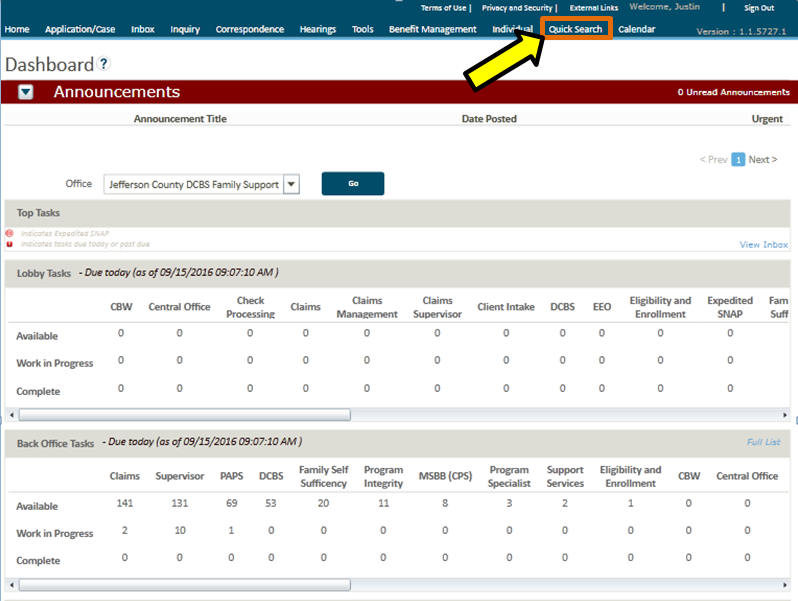 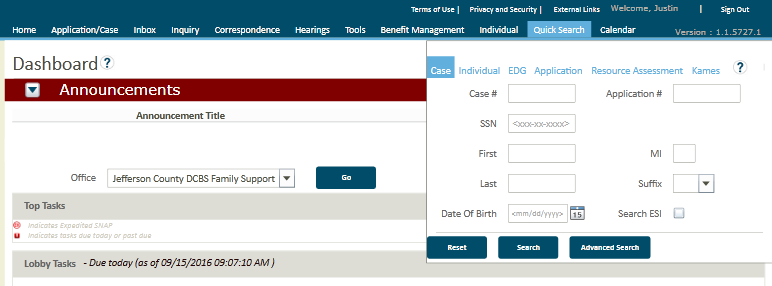 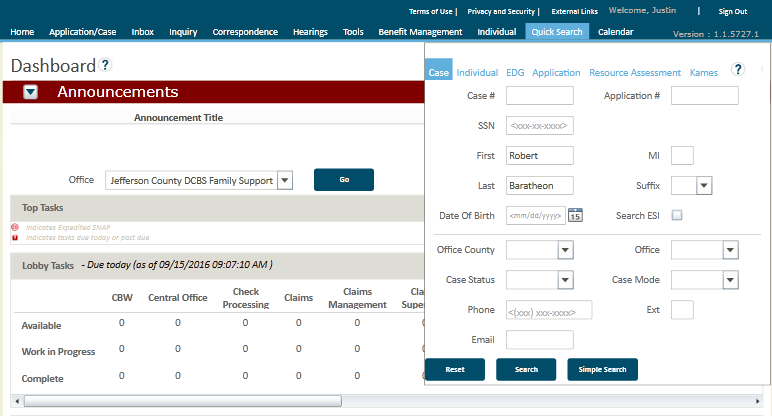 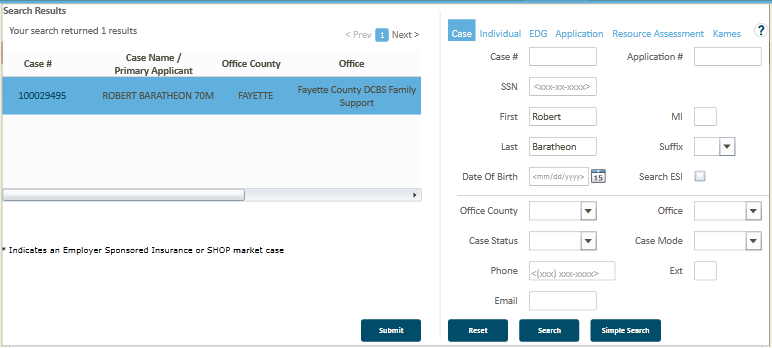 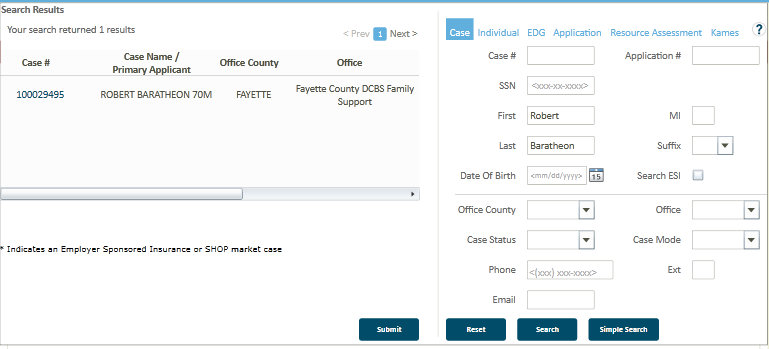 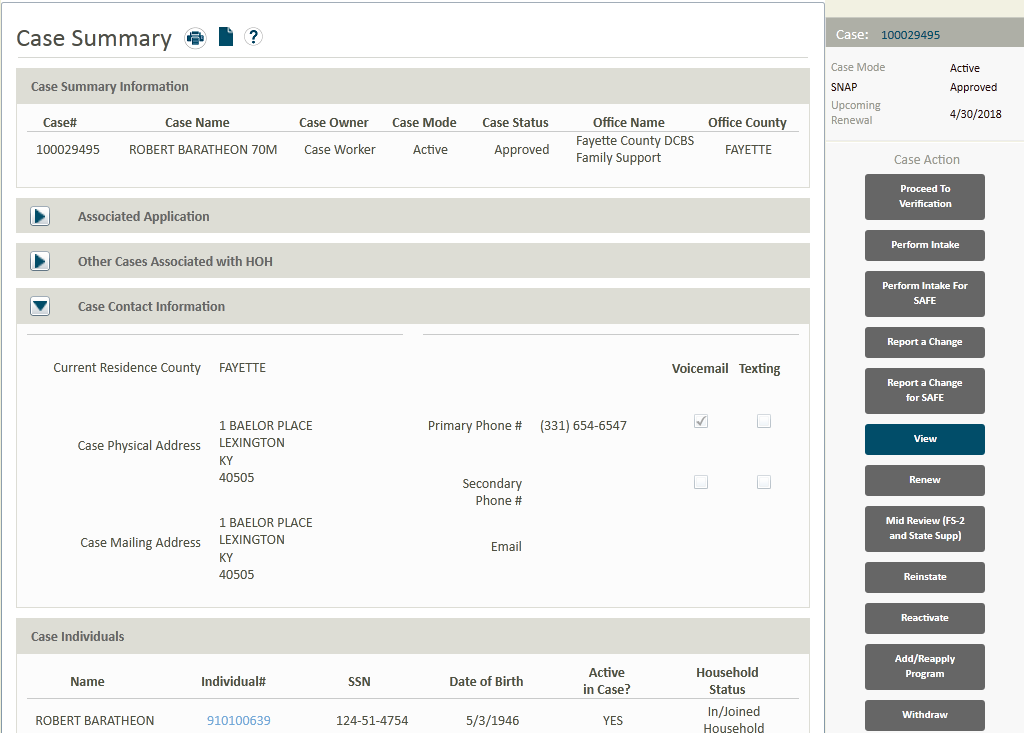 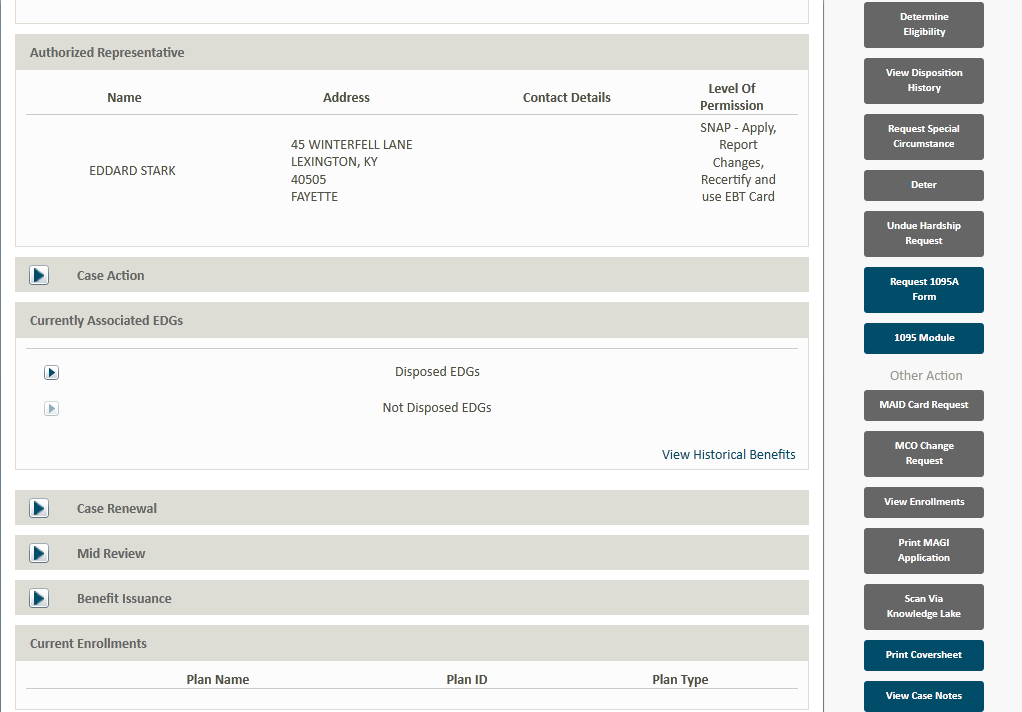 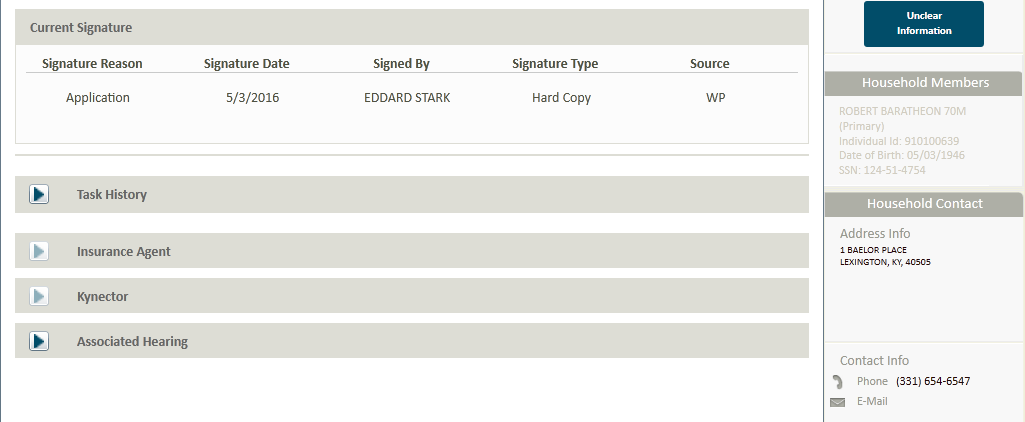 